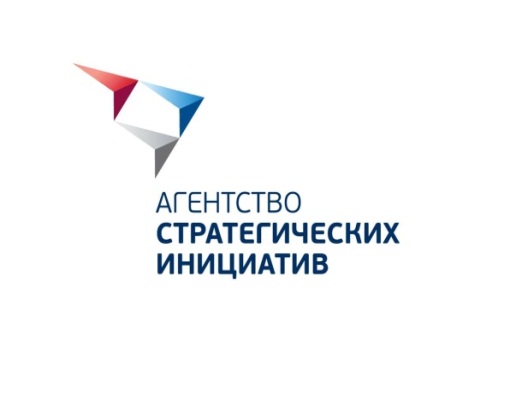 АВТОНОМНАЯ НЕКОММЕРЧЕСКАЯ ОРГАНИЗАЦИЯ       АГЕНТСТВО СТРАТЕГИЧЕСКИХ ИНИЦИАТИВ             ПО ПРОДВИЖЕНИЮ НОВЫХ ПРОЕКТОВИЗВЕЩЕНИЕ о внесении изменений в закупочную документацию по проведению закупки в форме открытого запроса предложений на поддержку системных проектовдля Агентства стратегических инициатив (реестровый номер SBR014-1312120003)1. Настоящим извещаем о внесении следующих изменений в закупочную документацию:1. Читать п.8.9.1  Закупочной документации в следующей редакции: Секретарь комиссии по закупкам						С.М. МосквинаСветлана Михайловна Москвина(495)690-91-29 (доб.138)«19» декабря 2013г.№  пунктовНаименованиеп. 8.9.1. Порядок оценки1. Критерий «Цена договора»1.1.  При оценке заявок по критерию «цена договора» использование подкритериев не допускается.1.2. Для определения рейтинга заявки по критерию «цена договора» в документации о проведении запроса предложений установлена начальная  цена договора.1.3. Рейтинг, присуждаемый заявке по критерию «цена договора», определяется по формуле:    где:- рейтинг, присуждаемый i-й заявке по указанному критерию;- начальная цена договора, установленная в документации о проведении запроса предложений – информационной карте запроса предложений.- предложение i-го участника запроса предложений  по цене договора.1.4. Для расчета итогового рейтинга по заявке, рейтинг, присуждаемый этой заявке по критерию «цена договора», умножается на соответствующую указанному критерию значимость.1.5. При оценке заявок по критерию «цена договора» лучшим условием исполнения договора по указанному критерию признается предложение участника запроса предложений с наименьшей ценой договора.1.6. Коэффициент значимости критерия – 0,202.	Критерий «Срок оказания услуг».2.1.  Оценка заявок осуществляется по нескольким срокам оказания услуг.2.2. Для определения рейтинга заявки по критерию «Срок оказания услуг» в закупочной документации устанавливается максимальный срок и минимальный срок оказания конкретного вида услуг.2.3.  Рейтинг, присуждаемый заявке по критерию «Срок оказания услуг», определяются  по формуле:     - рейтинг, присуждаемый i-й заявке по критерию «Срок оказания услуг»;     - максимальный срок оказания конкретного вида услуг в рабочих днях;       - предложение, содержащееся в i-той заявке, по сроку оказания конкретного вида услуг в рабочих днях.2.4. Коэффициент значимости критерия – 0,103. Критерий «Квалификация участника запроса предложений»Содержание критерия «Квалификация участника запроса предложений», в том числе его показатели, определяется в документации о запросе предложений. 3.1. Для оценки заявок по критерию «Квалификация участника запроса предложений» каждой заявке выставляется значение от 0 до 100 баллов, т.е. сумма максимальных значений всех показателей этого критерия, установленных в документации о запросе предложений, должна составлять 100 баллов.3.2. Для определения рейтинга заявки по критерию «Квалификация участника запроса предложений» в документации о запросе предложений устанавливаются:а) предмет оценки и исчерпывающий перечень показателей по данному критерию;б) максимальное значение в баллах для каждого показателя указанного критерия. При этом сумма максимальных значений всех установленных показателей составляет 100 баллов;3.3. Рейтинг, присуждаемый заявке по критерию «Квалификация участника запроса предложений», определяется как среднее арифметическое оценок в баллах всех членов Комиссии по закупкам, присуждаемых этой заявке по указанному критерию. В случае применения показателей рейтинг, присуждаемый i-й заявке по данному критерию, определяется по формуле:    где:     - рейтинг, присуждаемый i-й заявке по указанному критерию;     -  значение  в баллах (среднее арифметическое оценок в баллах всех членов Комиссии по закупкам), присуждаемое комиссией i-й заявке на участие в запросе предложений по k-му показателю, где k - количество установленных показателей.3.4. Для получения оценки (значения в баллах) по критерию для каждой заявки вычисляется среднее арифметическое оценок в баллах, присвоенных всеми членами Комиссии по закупкам по критерию.3.5. Для получения итогового рейтинга по заявке, рейтинг, присуждаемый этой заявке по критерию «Квалификация участника запроса предложений», умножается на соответствующую указанному критерию значимость.3.6. При оценке заявок по критерию «Квалификация участника запроса предложений» применяются следующие показатели:3.7. Коэффициент значимости критерия – 0,704.  Расчет Итогового рейтинга по каждой заявке.4.1. Итоговый рейтинг заявки рассчитывается путем сложения рейтингов по каждому критерию оценки заявки, установленному в документации о запросе предложений, умноженных на их значимость.4.2. Заявке, набравшей наибольший итоговый рейтинг, присваивается первый номер.4.3. В случае, если в нескольких заявках содержатся одинаковые условия исполнения договора, меньший порядковый номер присваивается заявке, которая поступила ранее других заявок, содержащих такие условия.